PROGRAMMA BOEKJE  VVZA SILVESTER TOERNOOI 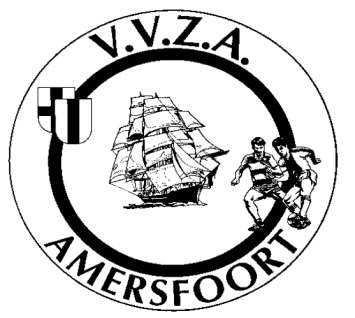 VOETBALVERENIGING ZEEHELDEN  AMERSFOORT ZATERDAG 6 JANUARI 2018 VOORWOORD: Traditie getrouw zal ook dit keer het VVZA Silvestertoernooi worden georganiseerd, ditmaal in sporthal van Nieuwland. Een toernooi waarbij  zowel de kabouters, JO8, JO9, JO10 en JO11 traditiegetrouw het nieuwe jaar inluiden met een onderling zaalvoetbaltoernooi. Wij hopen ook dit jaar weer op een sportieve strijd vol luide toejuichingen van vele ouders, opa’s en oma’s. Namens het bestuur van VVZA wensen wij jullie een sportief en plezierig toernooi toe. TOERNOOIREGLEMENT: 1. Alle leiders dienen zich 15 minuten voor aanvang te melden bij het wedstrijdsecretariaat. De wedstrijdtafel bevindt zich in de zaal. 2. De teams dienen op tijd klaar te staan. Dit i.v.m. de korte doorwisseltijd. Elk team dient zelf voor hesjes te zorgen! 3. Alleen de spelers die moeten spelen mogen in de zaal aanwezig zijn. De overige teams kunnen in de kantine dan wel op de tribune plaatsnemen. 4. De kleedkamers blijven open. Dus voor iedereen toegankelijk. Neem je spullen zelf weer mee uit de kleedkamer5. Slidings zijn in de zaal niet toegestaan. 6. Tegen beslissingen van de wedstrijdleiding is geen verweer mogelijk. 7. Bij het gelijk eindigen telt het doelsaldo. - Is het doelsaldo ook gelijk, dan geldt het onderlinge resultaat.   - Is dit eveneens gelijk, dan tellen de gemaakte doelpunten.  - Indien dit ook gelijk is, worden er strafschoppen genomen 8. De prijsuitreiking is direct na de finale in de zaal. 9. In de zaal mogen uitsluitend sportschoenen worden gebruikt waarvan de zolen niet afgeven. Zwarte zolen en buitenschoenen zijn niet toegestaan.  10. Het is niet toegestaan om drank of etenswaren mee de zaal in  te nemen. 11. Leiders dienen er op toe te zien dat het afval in de daarvoor bestemde bakken verdwijnt. 12. Bedenk dat wij hier te gast zijn dus houd de boel netjes. Dan kunnen we misschien volgend weer jaar terugkomen. 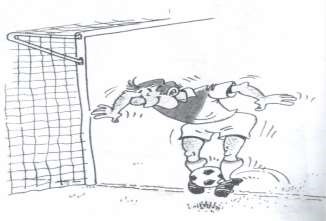 Adres sporthal Nieuwland: Zeldertsedreef 3, 3824 Amersfoort POULE INDELING 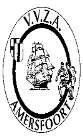 JO8-2 JO8-3 & KABOUTERS PRIJSUITRIJKING 10:30 OP  VELD 1 WEDSTRIJDDUUR 10 MIN 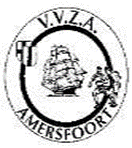 POULE INDELING JO8-1,JO9-1,JO9-2 & JO9-3 PRIJSUITRIJKING 12:15 OP VELD 1 WEDSTRIJDDUUR 10 MIN POULE INDELING PRIJSUITRIJKING 14:30 OP VELD 1WEDSTRIJDDUUR 10 MINPOULE INDELING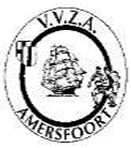 PRIJSUITREIKING 17:00 OP VELD 1 WEDSTRIJDDUUR 10 MIN TEAM 1 JO8-2	 	 TEAM 2 JO8-3		 TEAM 3 KABOUTER 1	 	 TEAM 4 KABOUTER 2	 TIJD THUIS UIT VELD UITSLAG 09.00 – 09.10 J08-2JO8-31 - 09.13 – 09.23 KAB 1KAB 21 - 09.26 – 09.36 JO8-3KAB 11 - 09.39 – 09.49 KAB 2JO8-21 - 09.52 – 10.02 JO8-3KAB 21 - 10.05 – 10.15 JO8-2KAB 11 - TEAM 1 JO8-1TEAM 2 JO9-1TEAM 3 JO9-2TEAM 4 JO9-3TIJD THUIS UIT VELD  UITSLAG 10.45 – 10.55JO8-1JO9-11- 11.00 – 11.10JO9-2JO9-31- 11.13 – 11.23JO9-3JO8-1 1- 11.26 – 11.36JO9-1JO9-21- 11.39 – 11.49JO9-2JO8-11- 11.52 – 12.02JO9-3JO9-11- TEAM 1 JO10-1TEAM 2 JO10-2TEAM 3 JO10-3TEAM 4 JO10-4TIJD THUIS UIT VELD UITSLAG 13.00 – 13.10JO10-1JO10-21- 13.13 – 13.23JO10-3JO10-41- 13.26 – 13.36JO10-2JO10-31- 13.39 – 13.49 JO10-4JO10-11- 13.52 – 14.02JO10-1JO10-31- 14.05 – 14.15JO10-2JO10-41- TEAM 1 JO11-1TEAM 2 JO11-2TEAM 3 JO11-4TEAM 4 JO11-5TEAM 5 JO11-6TIJD THUIS UIT VELD UITSLAG 14.45 – 14.55JO11-1JO11-61- 15.00 – 15.10JO11-2JO11-51- 15.13 – 15.23JO11-4JO11-61- 15.26 – 15.36JO11-5JO11-11- 15.39 – 15.49JO11-4JO11-21- 15.52 – 16.02JO11-6JO11-51- 16.05 – 16.15JO11-1JO11-41- 16.18 – 16.28JO11-6JO11-21- 16.30 – 16.40JO11-5JO11-41-16.43 – 16.53JO11-2JO11-11-